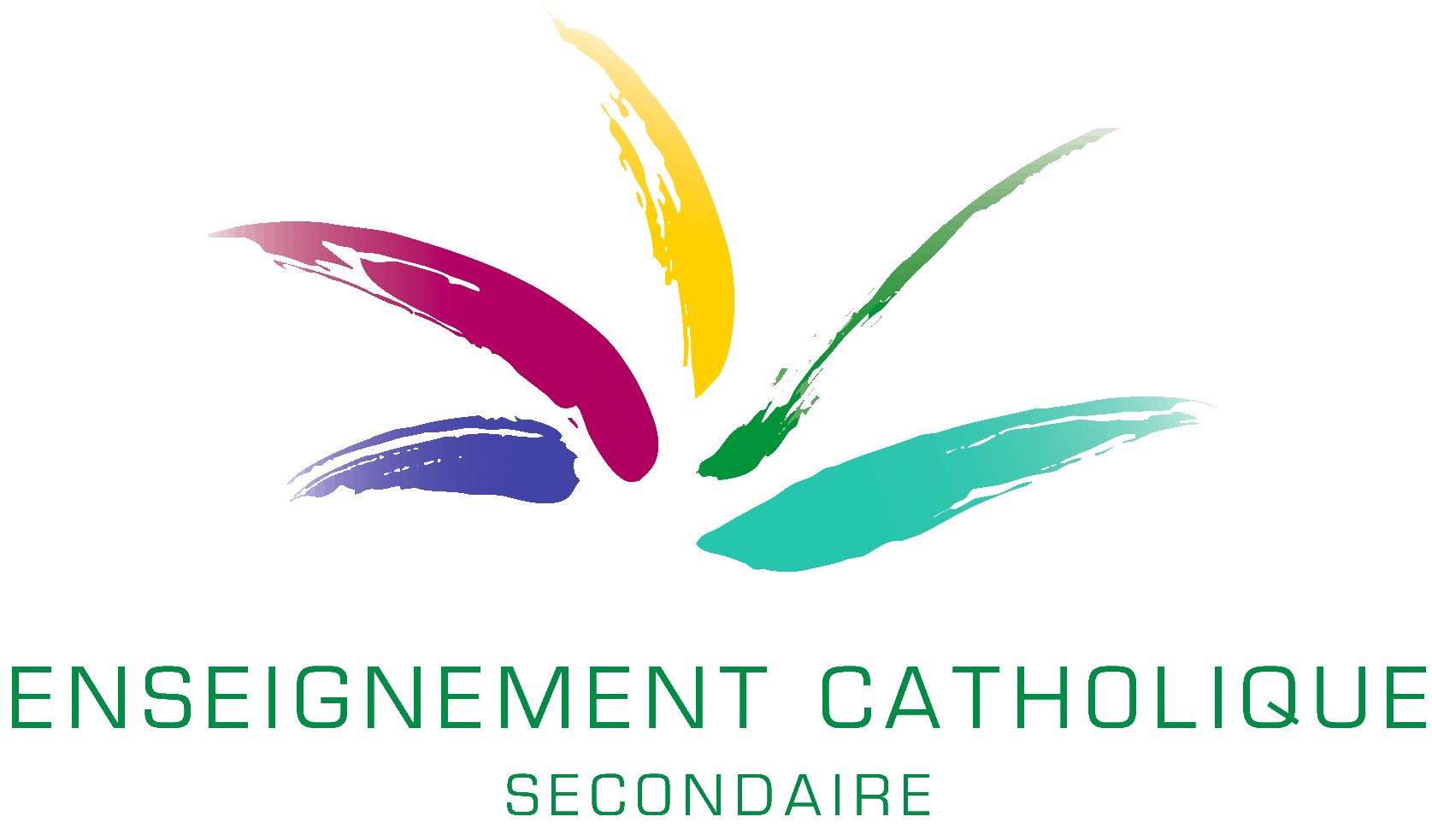 UAA : Compréhension à l’audition -  Niveau B1-Écouter pour (s’) informer et/ou (faire) agir
Game Testers (support audio)Contexte Tu envisages de trouver un job pour gagner un peu d’argent pendant les prochaines vacances. Comme tu es un grand fan de jeux vidéo, tu te verrais bien dans le rôle de « game tester », une de ces personnes qui testent les jeux vidéo. Tu entends une émission sur ce sujet et tu en profites pour te renseigner à propos de ce travail méconnu.Tâche (pour la version anglaise)Note - 4 caractéristiques requises pour devenir un bon « game tester » ;- 4 avantages du métier;- 2 inconvénients du métier.Pour la version allemande : 3 caractéristiques / 3 avantages / 2 inconvénientsPour la version néerlandaise : 6 caractéristiques / 3 avantages / 3 inconvénientsCADRER : Activités de la série n° 1Stratégies:     - A partir de la tâche, anticiper le contenu du message           - Se préparer à prendre des notes            - S’appuyer sur sa connaissance du mondeMatériel : La situation de communication et les consignes Lien vers l’audio en anglais : http://enseignement.catholique.be/segec/fileadmin/DocsFede/FESeC/langues_modernes/2016-2017/anglais/CE2D_Eng_02_pause_2017.mp3Lien vers l’audio en allemand : http://enseignement.catholique.be/segec/fileadmin/DocsFede/FESeC/langues_modernes/2016-2017/CE2D_Deu_02_pause_2017.mp3Lien vers l’audio en néerlandais : http://enseignement.catholique.be/segec/fileadmin/DocsFede/FESeC/langues_modernes/2016-2017/ndls/CE2D_Ndls_2_pause_2017.mp3La fiche n°2 : « Décoder la situation de communication » (Annexe 2)Lis la situation de communicationIdentifie les informations qui pourraient t’être utiles dans la situation de communication. Complète la fiche N°1 « Décoder la situation de communication » (Annexe 1).Prépare-toi à prendre des notes 1.2 Choisis le schéma qui te convient le mieux comme support de ta prise de notes : le tableau (fiche n°2A) ou la carte mentale (fiches n°2B).Si tu as choisi le tableau, complète les rubriques « sujet et thème » à l’aide des informations dégagées de la situation de communication.Si tu as choisi la carte mentale, - prépare ta carte mentale : > prends une feuille vierge dans le sens paysage et développe la carte pour les 3 thèmes en suivant le modèle (fiche 2B2) 	OU> crée ta carte mentale en ligne en t’inspirant du modèle (fiche 2B) pour chacun des thèmes.- inscris le sujet dans le cadre central et les thèmes dans les cadres secondaires à l’aide des informations dégagées de la situation de communication (fiche n°2B 2). Tu pourras bien entendu développer ta carte mentale avec des sous-branches, si nécessaire (voir exemple fiche 2B2b).FORMULER DES HYPOTHESES : Activités de la série n° 2Stratégie :  - S’appuyer sur sa connaissance du monde Matériel : La fiche n°2 : se préparer à prendre des notes thématiques (Annexe 2A ou 2B, selon le choix que tu as fait à la série 1)2a Si tu as choisi le tableau :- note pour chaque thème, dans ton tableau, ce que tu connais déjà du sujet et/ou tes hypothèses sur ce qui pourrait être dit.- associe au moins un mot-clé en langue cible à chacune de tes idées.2b Si tu as choisi la carte mentale:- note pour chaque thème, sur ta carte, ce que tu connais déjà du sujet et/ou tes hypothèses sur ce qui pourrait être dit.- associe au moins un mot-clé en langue cible à chacune de tes idéesVERIFIER + REVISER LES HYPOTHESES : Activités de la série n° 3Stratégies : - Repérer des mots-clés ;                     - Déduire, à partir du contexte, le sens des unités sémantiques                      - S’appuyer sur sa connaissance du monde 	        - Valider les hypothèses et en retirer de l’information         - Vérifier la logique et la cohérence des informations retenuesMatériel : La fiche n°3 : « J’organise mes 3 écoutes » (ce document t’explique les différentes étapes à suivre lors des 3 auditions) (Annexe 3)La fiche n°2 : « Se préparer à prendre des notes thématiques » (Annexe 2A ou 2B, selon le choix que tu as fait à la série 1)Lis attentivement la fiche 3 et les différentes étapes qui la composent. Ecoute l’enregistrement en suivant les différentes étapes décrites sur la fiche n°3. 3.1 Lors des étapes 1 à 5, note les infos et les mots-clés que tu repères, complète ton schéma.3.2 A l’étape 6, vérifie la logique et la cohérence des informations retenues et rédige ta réponse en fonction de la tâche en te basant sur ton schéma complété.---------------------------------------------------------------------------------------------------------------------------------------------------------------------------------------------------------------------------------------------------------------------------------------------------------------------------------------------------------------------------------------------------------------------------------------------------------------------------------------------------------------------------------------------------------------------------------------------------------------------------------------------------------------------------------------------------------------------------------------------------------------------------------------------------------------------------------------------------------------------------------------------------------------------------------------------------------------------------------------------------------------------------------------------------------------------------AnnexesFiche n°1 : Décoder la situation de communication (Annexe 1)Fiche n°2A : Se préparer à une prise de notes thématique (Annexe 2A)Fiche n°2B : Se préparer à une prise de notes thématique (Annexe 2B)1. Sujet et thèmes 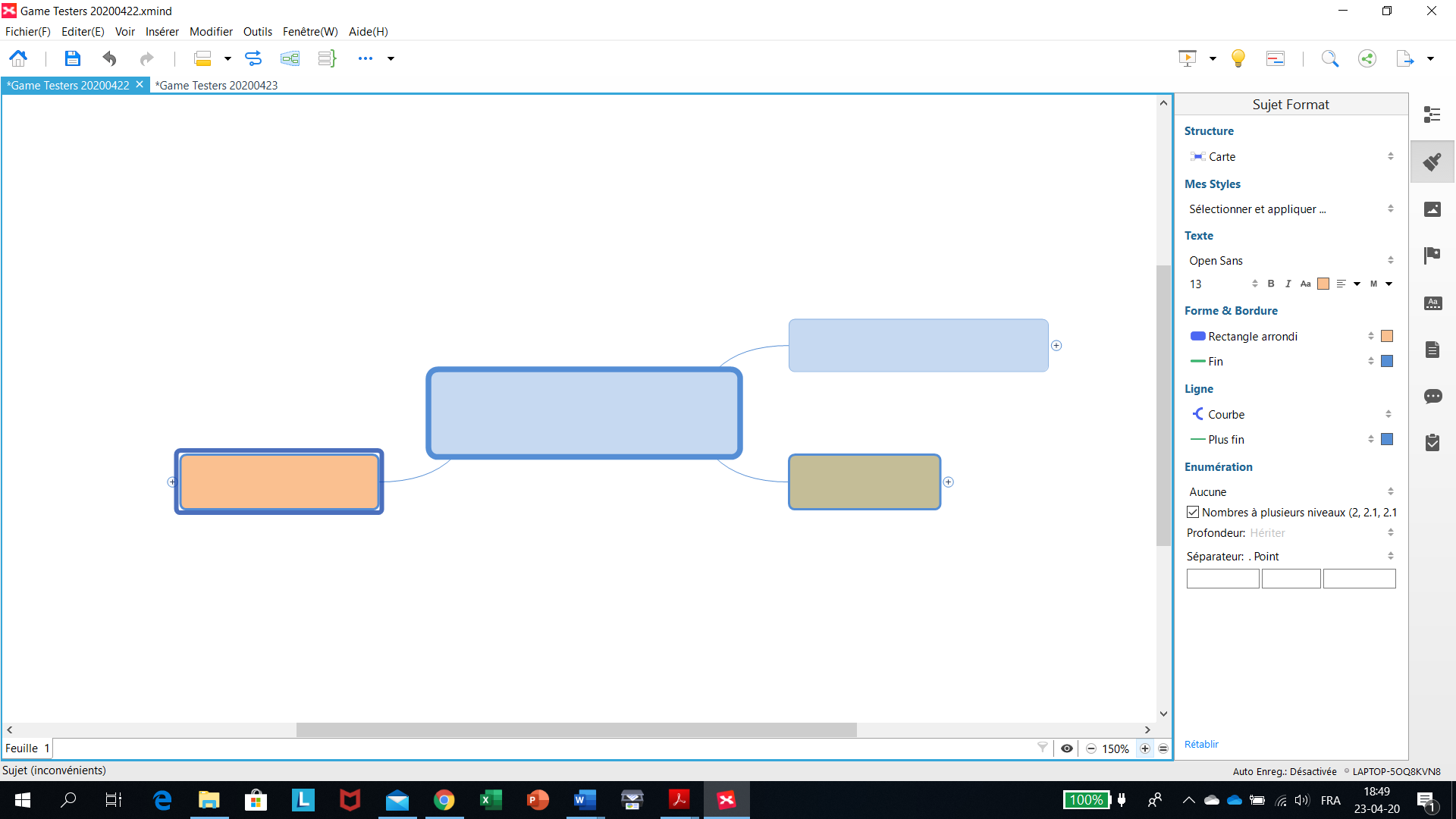 2. Modèles pour réaliser la carte mentalea.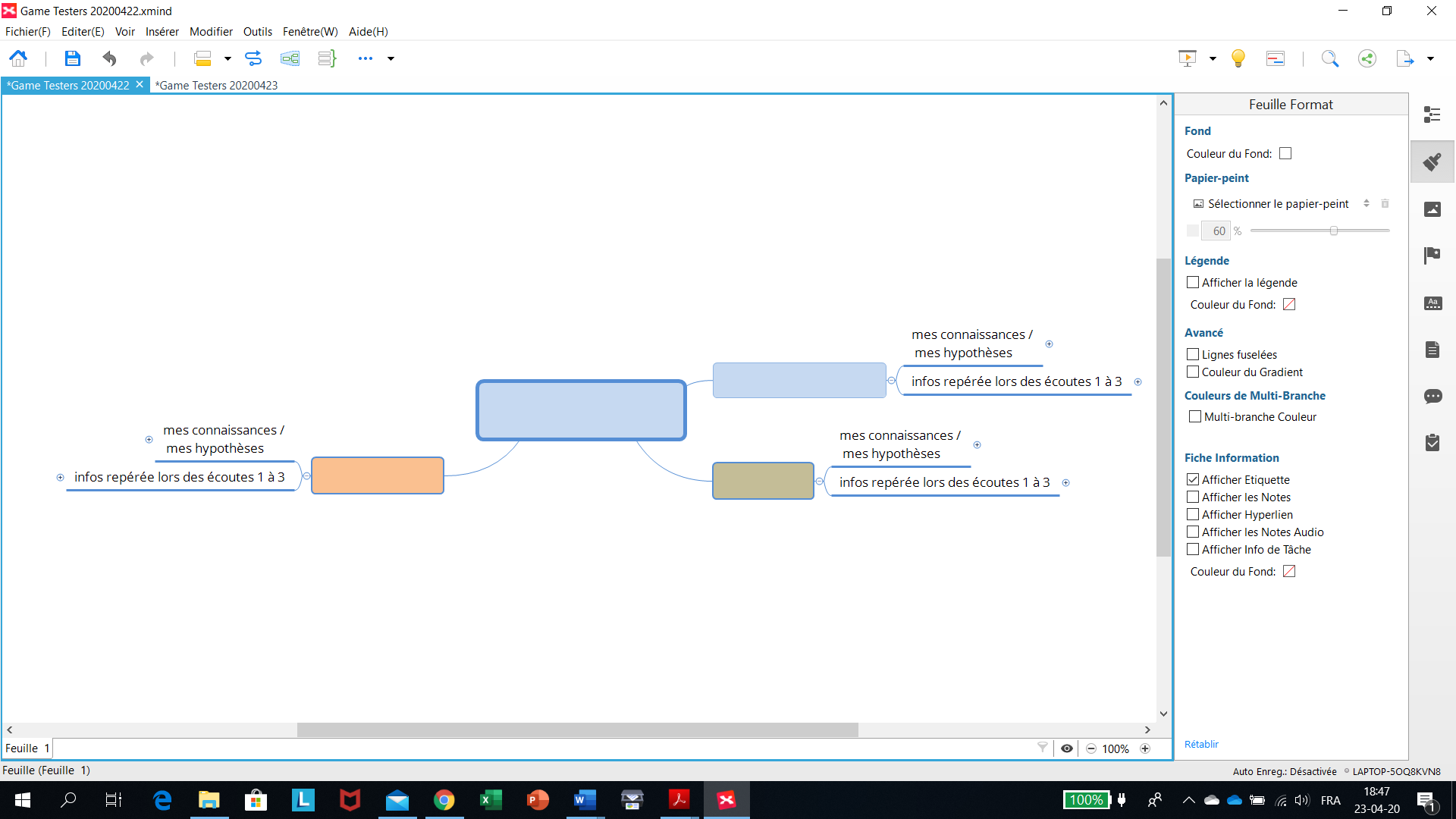 b.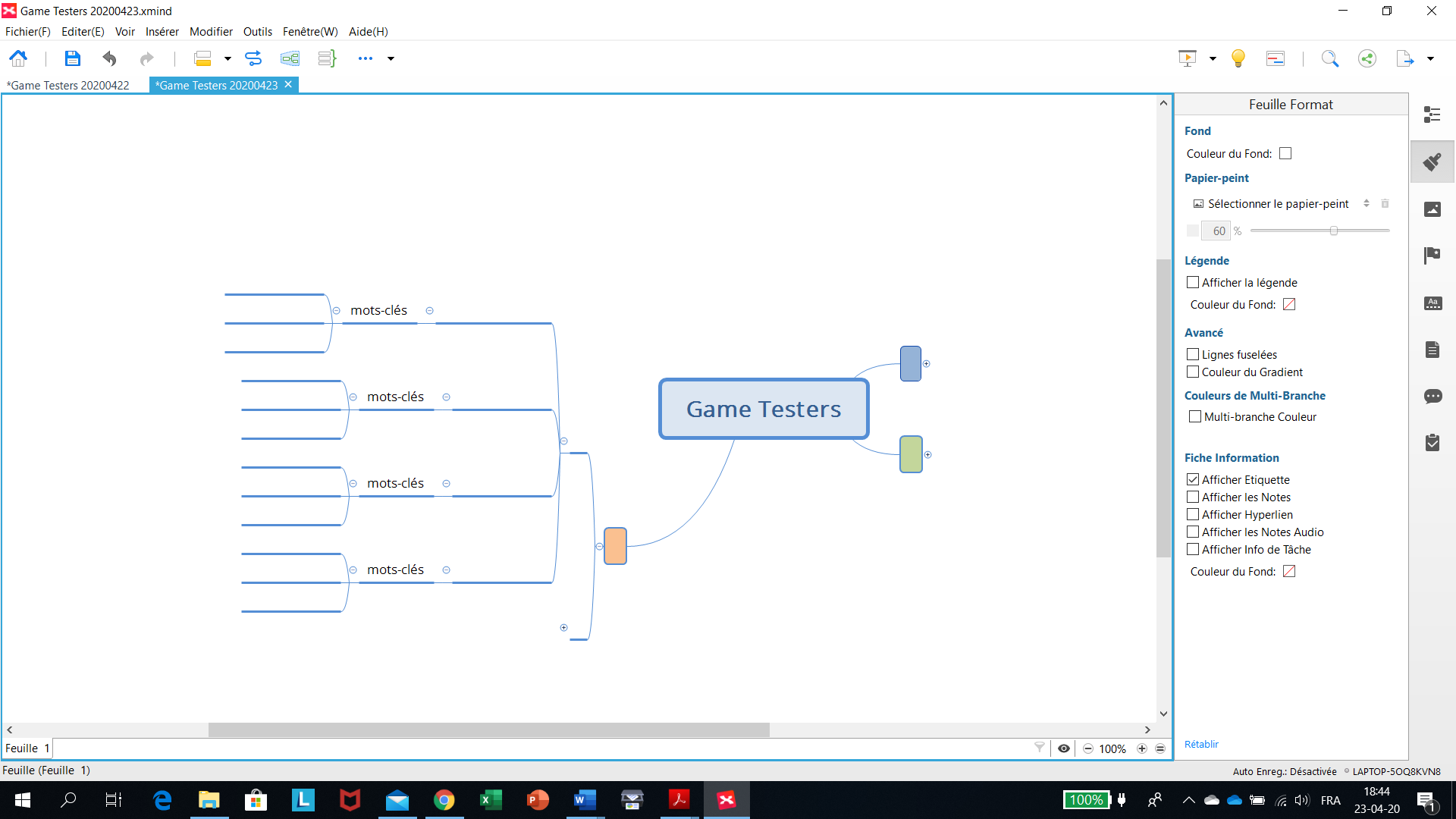 Fiche n°3 : J’organise mes 3 écoutesAvant chaque étape, lis attentivement ce que tu vas devoir faire pendant l’écoute / entre 2 écoutes ;Avant de passer à l’étape suivante, veille à avoir coché chaque consigne.Décoder la situation de communicationDécoder la situation de communicationType de document sonore ?Nombre d’intervenants ?Quel est le sujet du document ?Quels sont les thèmes qui vont être abordés ? SUJET : ……………………………………………………………….SUJET : ……………………………………………………………….SUJET : ……………………………………………………………….SUJET : ……………………………………………………………….Thème 1 : ……………………………………………………………….Thème 1 : ……………………………………………………………….Thème 1 : ……………………………………………………………….Thème 1 : ……………………………………………………………….Avant l’écouteAvant l’écoutePendant les écoutes 1 à 3Pendant les écoutes 1 à 3Ce que je sais/mes hypothèsesMots-clésCe que je valide/ j’apprendsMots-clésThème 2 : ……………………………………………………………….Thème 2 : ……………………………………………………………….Thème 2 : ……………………………………………………………….Thème 2 : ……………………………………………………………….Avant l’écouteAvant l’écoutePendant les écoutes 1 à 3Pendant les écoutes 1 à 3Ce que je sais/mes hypothèsesMots-clésCe que je valide/ j’apprendsMots-clésThème 3 : ……………………………………………………………….Thème 3 : ……………………………………………………………….Thème 3 : ……………………………………………………………….Thème 3 : ……………………………………………………………….Avant l’écouteAvant l’écoutePendant les écoutes 1 à 3Pendant les écoutes 1 à 3Ce que je sais/mes hypothèsesMots-clésCe que je valide/ j’apprendsMots-clésEtape 1Lors de la 1e écoute,  je confirme ou pas la présence de certaines informations / des mots listés au préalable ; je note des éléments nouveaux d’information, de nouveaux mots-clés. Etape 2Entre la 1e et la 2e écoute,  je surligne dans mon schéma les informations / hypothèses / mots-clés validé(e)s; j’entoure, parmi les nouveaux éléments, les « zones d’incertitude », qui nécessitent d’être clarifiées lors de l’écoute suivante; je formule des questions par rapport à ces zones d’ombre.Etape 3Lors de la 2e écoute,  je réponds à mes questions pour clarifier les zones d’ombre ; j’identifie éventuellement des informations complémentaires par thème  / valide celles déjà notées; je repère éventuellement d’autres mots-clés / valide ceux déjà notés ;Etape 4Entre la 2e et la 3e écoute,  je complète mon schéma (en clarifiant les zones d’incertitude, en notant les nouvelles informations) j’organise mes notes dans le schéma : surlignages, regroupements, liens, code couleur ; j’identifie là où il manque des informations ; j’identifie les incompréhensions restantes ; je pointe les informations confirmées.Etape 5Lors de la 3e écoute,  je complète mes notes ; je m’aide du contexte, de ma connaissance du monde, de ma logique pour résoudre les incompréhensions.Etape 6Après la 3e écoute,  je rédige la réponse en fonction de la tâche demandée en me basant sur le schéma complété.